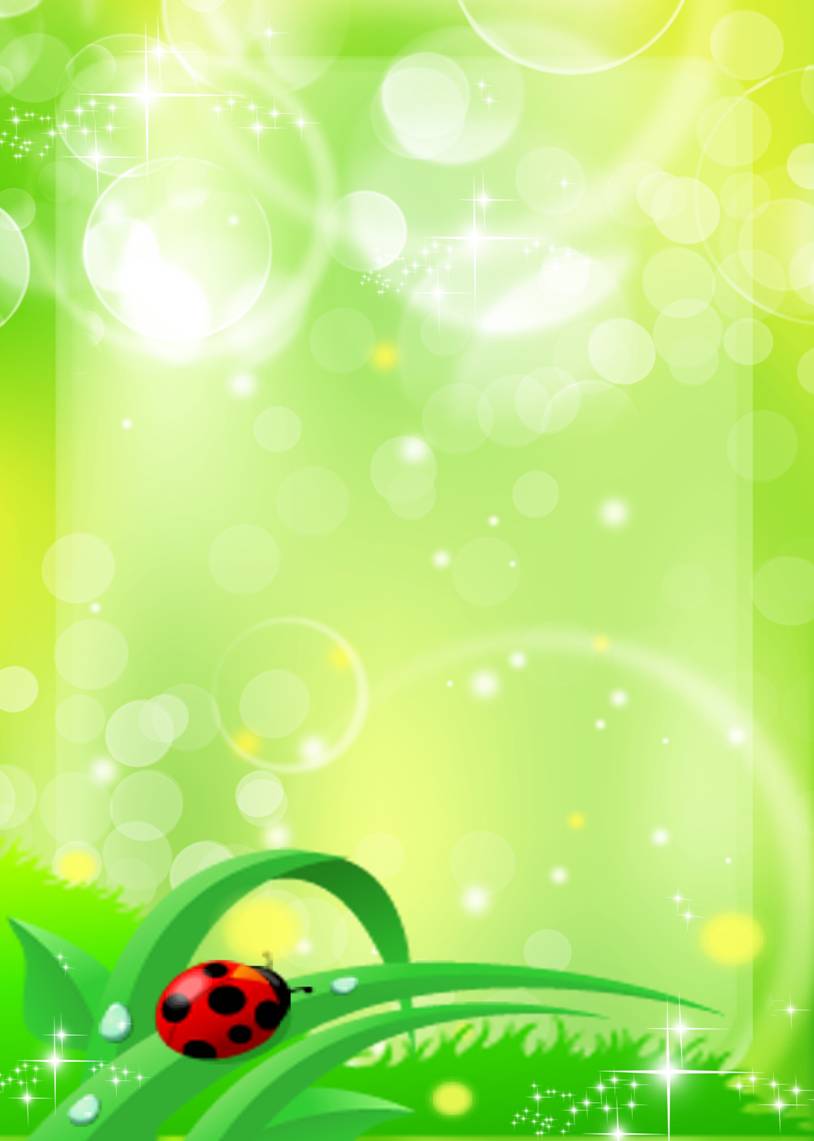                                       Ум ребенка находится на кончиках его пальцев. В.А. Сухомлинский                                                                 Рука- это вышедший наружу мозг человека. Н.Кант.